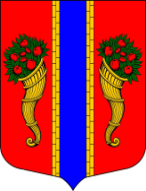 Администрация  Новоладожского городского поселенияПОСТАНОВЛЕНИЕ29 апреля   2021 г.                                                           № 237  В соответствии с Федеральными законами от 06.10.2003 № 131-ФЗ «Об общих принципах организации местного самоуправления в Российской Федерации», от 2 мая 2006 года № 59-ФЗ «О порядке рассмотрения обращений граждан Российской Федерации» администрация Новоладожского городского поселения  п о с т а н о в л я е т :1. Утвердить порядок личного приема граждан в администрации Новоладожского городского поселения согласно приложению.	2. Постановление вступает в силу после официального опубликования в средствах массовой информации и подлежит размещению на официальном сайте администрации Новоладожского городского поселения в сети «Интернет».      3. Контроль исполнения постановления оставляю за собой. Глава администрации                                                            И.Н.ЦыганковРыжова Н.В.8(81363)30-136Порядок личного приема граждан в администрации Новоладожского городского поселения1. Настоящий Порядок регулирует правоотношения, связанные с реализацией гражданином Российской Федерации (далее - гражданин) права на обращение в администрацию Новоладожского городского поселения (далее - администрация), закрепленного за ним законодательством Российской Федерации.2. Личный прием граждан осуществляется в здании администрации по адресу: пр.К.Маркса, д.21, г.Новая Ладога, Волхов. р-н, Ленинградская обл.  по предварительной записи.3. Личный прием граждан в администрации проводится:- главой администрации в третий вторник каждого месяца с 14:00 до 17:00;- иными лицами, уполномоченными на проведение личного приема граждан, в соответствии с утвержденным графиком.В случае если указанные дни являются предпраздничными днями или нерабочими праздничными днями, личный прием граждан проводится в рабочий день, следующий за нерабочим праздничным днем.Прием граждан должностными лицами администрации Новоладожского городского поселения не предусматривает фиксацию посетителем с помощью фото, аудио, видео записывающей аппаратуры хода личного приема. Использование такой аппаратуры возможно с согласия должностного лица, производящего личный прием.Прием главой администрации Новоладожского городского поселения проводится в помещении, оборудованном аудио и видео записывающей аппаратурой.4. Информация о месте приема, установленных для приема днях и часах и о порядке осуществления предварительной записи на личный прием размещается на официальном сайте администрации в информационно-телекоммуникационной сети «Интернет» New-Ladoga-adm.ru5. Организацию ведения личного приема граждан главой администрации осуществляет специалист общего отдела (далее - ответственное лицо), который:1) ведет предварительную запись граждан на личный прием в администрацию;2) в день поступления обращения гражданина о записи на личный прием фиксирует данное обращение в журнале личного приема граждан по форме согласно Приложению 3 к настоящему Порядку, формирует карточку личного приема гражданина по форме согласно Приложению 2 к настоящему Порядку и предлагает гражданину представить до проведения личного приема документы и материалы, обосновывающие или поясняющие суть обращения;3) доводит информацию о согласованных дате и времени личного приема до гражданина, вносит информацию о дате приема в журнал личного приема граждан и в карточку личного приема гражданина;4) передает карточку личного приема гражданина, документы и материалы, обосновывающие или поясняющие суть обращения гражданина (в случае их представления гражданином), должностному лицу администрации, осуществляющему личный прием гражданина;5) осуществляет систематизацию и учет документов, образующихся при проведении личного приема граждан в администрации.6. Обращение граждан о записи на личный прием осуществляется посредством:- направления на электронный почтовый адрес администрации New-Ladoga@yandex.ru;- телефонной связи, по номеру телефона 8(81363)30-036;- личного посещения администрации.При записи на личный прием гражданами предоставляется следующая информация:- фамилия, имя, отчество лица обратившегося в орган местного самоуправления в целях личного приема;- суть обращения в администрацию;- контактные данные гражданина.7. Запись на личный прием граждан в администрации осуществляется не позднее, чем за один день до даты очередного приема. 8. Информация об обращении гражданина и материалы (при наличии), представленные гражданином в ходе предварительной записи на личный прием, в день очередного приема граждан передаются ответственным лицом должностному лицу.9. Личный прием граждан осуществляется в порядке очередности согласно предварительной записи при предъявлении документа, удостоверяющего личность. Отдельные категории граждан в случаях, предусмотренных законодательством Российской Федерации, пользуются правом на личный прием в первоочередном порядке.10. До начала проведения личного приема ответственное лицо обеспечивает получение от гражданина письменного согласия на обработку персональных данных (приложение 1 к настоящему Порядку).11. В отношении каждого гражданина, принятого на личном приеме, заполняется карточка личного приема гражданина (приложение 2 к настоящему Порядку). Краткое содержание ответа гражданину во время личного приема заносится должностным лицом, осуществляющим личный прием, в карточку личного приема гражданина, после чего карточка подписывается должностным лицом, осуществляющим личный прием.12. По окончании личного приема должностное лицо администрации доводит до сведения гражданина итоги решения вопроса, с которым обратился гражданин, в том числе в случае необходимости о направлении его обращения на рассмотрение и принятие в дальнейшем мер по обращению.13. Должностное лицо, осуществившее личный прием гражданина, не позднее одного рабочего дня, следующего за днем приема, возвращает специалисту общего отдела администрации  карточку личного приема гражданина, а также иные документы и материалы, которые были ему переданы в связи с проведением приема.14. Учет граждан, обратившихся на личный прием, ведется путем внесения соответствующих сведений в журнал учета личного приема граждан в администрации (приложение 3 к настоящему Порядку).Приложение 1 к Порядку СОГЛАСИЕна обработку персональных данных«__» _______________ 20__ г.Я,______________________________________________________________,фамилия, имя, отчество (при наличии)зарегистрированный(ая) по адресу: _________________________________________________________________________________________________,паспорт: серия ____ № _____ выдан _____________, __________________       (дата выдачи)	 		(кем выдан)________________________________________________________________даю согласие Оператору в течение 3 лет после личного приема должностным лицом администрации на обработку (любое действие (операцию) или совокупность действий (операций), совершаемых с использованием средств автоматизации или без использования таких средств, с персональными данными, включая сбор, запись, систематизацию, накопление, хранение, уточнение (обновление, изменение), извлечение, использование, передачу (распространение, предоставление, доступ), обезличивание, блокирование, удаление, уничтожение) моих персональных данных, содержащихся в карточке личного приема граждан в администрации Новоладожского городского поселения.___________________ _____________________________________(подпись) 				 (фамилия, имя, отчество (при наличии)__________________(дата)Приложение 2 к ПорядкуК А Р Т О Ч К А№     ______		личного   приема    граждан      должностными   лицами администрации Новоладожского городского поселенияДата _________Приложение 3 к ПорядкуЖурнал учета личного приема граждан в администрации Новоладожского городского поселения.Об утверждении порядка личного приема граждан в администрации Новоладожского городского поселенияПриложениек постановлению администрацииНоволадожского городского поселенияот 29 апреля 2021г. № 237Содержание заявления ______________________________________________________________________________________________Фамилия Имя Отчество заявителя____________________________________________________________Фамилия И.О. должностного лица, ведущего прием______________________________________Подпись______________________________Адрес регистрации (проживания)_______________________________________________________________________________________Телефон______________________Результат рассмотрения _______________________________________________________________________________________________________________________________Место работы, должность__________________________________________________________№ п/пФ.И.О. заявителя,адрес места жительства Краткое содержание обращенияРезультат рассмотрения обращенияПримечание1234512